Pracovní list 4- Předpony s-, z-, vzPředpona s- se píše u sloves, která vyjadřují směřování dohromady, pohyb shora dolů nebo z povrchu pryč. (shromáždit se, slétnout, smazat)Předpona z- se píše u sloves, která vyjadřují změnu stavu. (zpozorovat)Předpona vz- označuje směr vzhůru. (vztyčit) 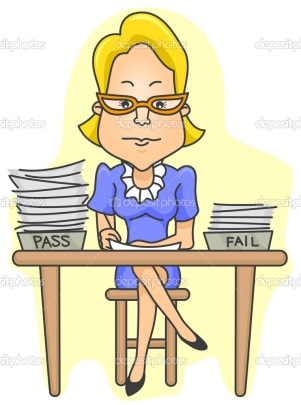 Některá slova si musíme pamatovat! (skončit, zpěv)O přestávce jsme se _běhli kolem nového spolužáka. Dovolená _trávená v horách prospěje tvému zdraví. Potřebuji se _dokonalit v němčině. Zahájení olympiády _hlédly tisíce diváků. Pestrá _trava- základ zdraví. Ústa se mu _křivila bolestí. Studem celá _červenala. Obě známky se mu _lepil_, nemohl je rozlepit. Po ukončení vý_zkumu byla podána podrobná _práva. Několik cestujících ze _troskotané lodi bylo zachráněno. _měnárna je za rohem. Po chvíli se vrátil s nepořízenou _pět.Nejsladší jsou švestky, které zůstanou dlouho na stromě, mají _schlou, _cvrklou část u stopky. Patří mezi lidi, které ne_kazí peníze. _losování bylo veřejné. Poslední hodinu máme _pěv. _syp zbytky cukru do jednoho sáčku. Národ se _přel útlaku. Další prostory hradu byly _přístupněny veřejnosti. Když s někým mluvíš, dívej se mu _příma do očí. Na vrcholku jsou nejkrásnější jablka, je škoda _třást je. Na Václavském náměstí se _hromáždily tisíce lidí. Koncem léta bývá tráva _žehnutá sluncem. Třída _tichla a napjatě očekávala, co se bude dít. Nejsem _plnomocněn rozhodnout o té věci sám. Odcházela se _věšenou hlavou, se slzami v očích. Ptáčci _zobali všechno zrní. Po chvíli letadlo _létlo a _mizelo v dáli. Učili jsme se o _línavosti kapalin. _hrabané listí dáváme na kompost. Obloha _šedla, _síli vítr, v dáli zahřmělo. Jestliže si na něco _těžuje, obraťte se na vedoucího. Ne_těžujte mi situaci dalšími připomínkami. Jizva ti krásně _rostla, je sotva znatelná. Obrovský balon se prudce _nesl nad hlavy diváků. Letos ozimé obilí dobře _klíčilo i přezimovalo. Návštěvníci sedící na galerii zvědavě _hlížel_ do přízemí. Když zraje víno, _létnou se na vinice hejna špačků. Větroň lehce _létl do modravé výšky. Kůň se _pjal a dal se do klusu. _pjala ruce a tiše se začala modlit. Smuteční vrby jako by se _hlížely v rybníčku na návsi. Za poslední půlrok _rostly ceny jízdného. Všechny ty smutné události ho velmi _kličovaly. _táhl kritiku na sebe. Všichni studenti _hlíželi ke svému učiteli s úctou. _táhla žaluzie a pohodlně se usadila do křesla. _nesl by jí modré z nebe. SPRÁVNÉ ŘEŠENÍ:Sběhli, strávená, zdokonalit, zhlédly, strava, zkřivila, zčervenala, slepily, výzkumu, zpráva, ztroskotané, směnárna, zpět.Seschlou, scvrklou, nezkazí, slosování, zpěv, sesyp, vzepřel, zpřístupněny, zpříma, setřást, shromáždily, sežehnutá.Ztichla, zplnomocněn, svěšenou, sezobali, vzlétlo, zmizelo, vzlínavosti, shrabané, zešedla, zesílil, stěžujete, neztěžujte.Srostla, vznesl, vzklíčilo, shlíželi, slétnou, vzlétl, vzepjal, sepjala, zhlížely, vzrostly, skličovaly, vztáhl, vzhlíželi, stáhla, snesl.